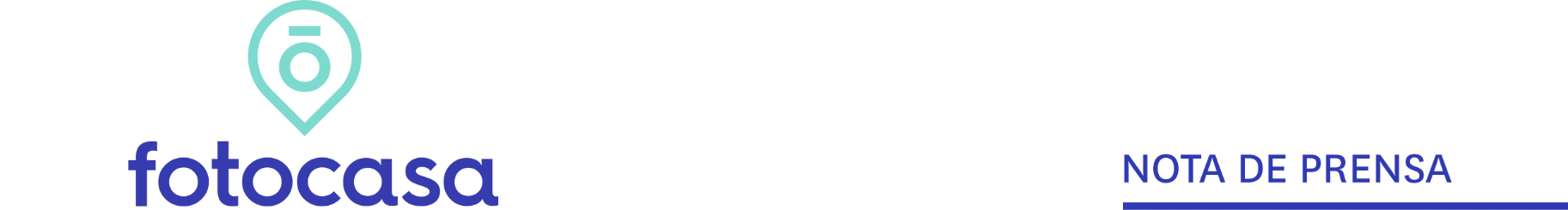 ANÁLISIS PRECIOS VIVIENDAS COMPARTIDASCompartir una vivienda en España en 2022 cuesta un 66% más que en 2015Alquilar una habitación cuesta de media en España 440 euros/mes en diciembre Cataluña, Madrid y Comunitat Valenciana son las comunidades en las que compartir vivienda ahora supone pagar más del 50% que hace 5 años   Barcelona capital sigue siendo la ciudad más cara para compartir casa con 575 euros/mes, frente a los 225 euros/mes que se paga en Salamanca capital
Madrid, 6 de febrero de 2023Compartir una vivienda en España cuesta como media 440 euros al mes, es decir, un 15,8% más que hace 5 años (desde 2017) y un 66% más respecto a hace 7 años (2015), según el estudio de “Viviendas compartidas en España en 2022” basado en los precios de la vivienda en alquiler de los últimos siete años del Índice Inmobiliario Fotocasa. Variación interanual (%) del precio por años en EspañaSi analizamos los precios de 2022 con los de 2015 (hace 7 años) vemos que la diferencia se dispara hasta alcanzar el 66,2%, es decir, se pasa de los 265 euros/mes de diciembre de 2015 a los 440 euros/mes de diciembre de 2022.“Estamos frente al mayor encarecimiento del precio de las habitaciones en los pisos compartidos desde que en Fotocasa tenemos registros. Más de 75€ en tan solo un año. La razón es clara: en 2022 el precio del alquiler ha alcanzado máximos históricos por encontrarse en una situación muy crítica de escasez de oferta. Esto implica que la dificultad de acceso a la vivienda se acrecienta todavía más”, explica la directora de Estudios de Fotocasa. “La mayoría de los ciudadanos que comparten piso son jóvenes de entre 18 y 35 años que buscan emanciparse. Pero a medida que cumplen años, el deseo de compartir para socializar se convierte en una obligación para repartir gastos, ya que el incremento del precio del alquiler no les permite independizarse. El encarecimiento del arrendamiento ocasiona que el esfuerzo salarial al que tienen que hacer frente sea mayor al 50% en algunos casos como en las capitales de provincia más tensionadas.  La imposición de tener que compartir vivienda causa estragos en el desarrollo de los núcleos familiares, al privar de intimidad a las personas, por lo que esta coyuntura podría incluso influir en las tasas de natalidad”, comenta la portavoz.En todas las comunidades autónomas analizadas se incrementa el precio de las viviendas compartidas por encima del 10% en los últimos 7 años. Compartir una vivienda en Cataluña se ha incrementado un 73,8%, en Madrid un 68,7% y en Comunitat Valenciana un 57,8%, todos estos incrementos por encima del 50%. Le siguen muy de cerca Aragón con 49,9%, Andalucía con 41,0%, Galicia con 40,2%, País Vasco con 37,7%, Castilla y León con 29,8%, Canarias con 24,8%, Asturias con 22,7%, Castilla-La Mancha con 20,7% y Región de Murcia con 20,2%. En cuanto a los precios, las tres comunidades con un precio por encima de los 400 euros al mes son: Cataluña con 545 euros/mes, Madrid con 503 euros/mes, País Vasco con 420 euros/mes. Le siguen con un precio inferior las comunidades de Aragón con 358 euros/mes, Comunitat Valenciana con 353 euros/mes, Canarias con 345 euros/mes, Andalucía con 327 euros/mes, Galicia con 283 euros/mes, Principado de Asturias con 282 euros/mes, Castilla y León con 274 euros/mes, Región de Murcia con 264 euros/mes y Castilla-La Mancha con 245 euros/mes.Precio por comunidades autónomasAcumulativo por comunidades autónomasPrecio medio de la vivienda compartida en 2022Por ciudadesLas ciudades analizadas que más se han visto afectadas por el incremento del alquiler de las habitaciones en el último año son: Getafe con 44%, Madrid capital con 34%, L'Hospitalet de Llobregat con 31%, Granada capital con 30%, Zaragoza capital con 26%, Barcelona capital con 25%, Salamanca capital con 21%, Sevilla capital con 19%, Valencia capital con 14% y Alcalá de Henares con 7%. Precio medio de la vivienda compartida por municipios  El estudio de Fotocasa analiza también el precio de los principales municipios españoles. La ciudad más cara para compartir una vivienda es Barcelona capital con 575 euros al mes y Madrid capital con 527 euros al mes.  El resto de las ciudades analizadas por debajo de los 500 euros al mes son: L'Hospitalet de Llobregat con 459 euros/mes, Getafe con 454 euros/mes, Zaragoza capital con 373 euros/mes, Valencia capital con 362 euros/mes, Sevilla capital con 358 euros/mes, Granada capital con 329 euros/mes, Alcalá de Henares con 322 euros/mes y con euros/mes. Por otro lado, el precio del resto de las ciudades más económicas para alquilar una habitación es Salamanca capital con 272 euros/mes.Sobre FotocasaPortal inmobiliario que cuenta con inmuebles de segunda mano, promociones de obra nueva y viviendas de alquiler. Cada mes genera un tráfico de 34 millones de visitas (75% a través de dispositivos móviles). Mensualmente elabora el índice inmobiliario Fotocasa, un informe de referencia sobre la evolución del precio medio de la vivienda en España, tanto en venta como en alquiler. Toda nuestra información la puedes encontrar en nuestra Sala de Prensa. Fotocasa pertenece a Adevinta, una empresa 100% especializada en Marketplaces digitales y el único “pure player” del sector a nivel mundial. Más información sobre Fotocasa. Sobre Adevinta SpainAdevinta Spain es una compañía líder en marketplaces digitales y una de las principales empresas del sector tecnológico del país, con más de 18 millones de usuarios al mes en sus plataformas de los sectores inmobiliario (Fotocasa y habitaclia), empleo (InfoJobs), motor (coches.net y motos.net) y compraventa de artículos de segunda mano (Milanuncios).Los negocios de Adevinta han evolucionado del papel al online a lo largo de más de 40 años de trayectoria en España, convirtiéndose en referentes de Internet. La sede de la compañía está en Barcelona y cuenta con una plantilla de 1.200 personas comprometidas con fomentar un cambio positivo en el mundo a través de tecnología innovadora, otorgando una nueva oportunidad a quienes la están buscando y dando a las cosas una segunda vida.Adevinta tiene presencia mundial en 11 países. El conjunto de sus plataformas locales recibe un promedio de 3.000 millones de visitas cada mes. Más información en adevinta.esDepartamento Comunicación FotocasaAnaïs Lópezcomunicacion@fotocasa.es620 66 29 26Llorente y Cuenca    			       	Ramon Torné							                 rtorne@llorenteycuenca.com			638 68 19 85      								Fanny Merinoemerino@llorenteycuenca.com		663 35 69 75 Paula Iglesiaspiglesias@llorenteycuenca.com		662 450 236CC.AA.€/mes habitaciónDic. 2015€/mes habitación Dic.  2017€/mes habitación Dic.  2021€/mes habitaciónDic.  2022Cataluña314 €460 €424 €545 €Madrid298 €446 €377 €503 €País Vasco305 €324 €365 €420 €Aragón239 €-288 €358 €Comunitat Valenciana224 €267 €284 €353 €Canarias277 €-296 €345 €Andalucía232 €247 €280 €327 €Galicia202 €201 €246 €283 €Asturias230 €251 €282 €Castilla y León211 €211 €244 €274 €Región de Murcia220 €-258 €264 €Castilla-La Mancha203 €211 €218 €245 €España265 €380 €364 €440 €CC.AA.Acumulativo7 años(2022 vs 2015)Acumulativo5 años(2022 vs 2017)Acumulativo 1 año(2022 vs 2021)Madrid68,7%12,9%33%Cataluña73,8%18,5%29%Aragón49,9%-24%Comunitat Valenciana57,8%32,0%24%Andalucía41,0%32,4%17%Canarias24,8%-17%Galicia40,2%40,9%15%País Vasco37,7%29,6%15%Castilla y León29,8%29,7%12%Castilla-La Mancha20,7%16,1%12%Asturias22,7%-12%Región de Murcia20,2%-2%España66,2%15,8%21%ProvinciaMunicipio€/mes habitación Dic. 2021€/mes habitación Dic.  2022Acumulativo 1 año (2022 vs 2021)MadridGetafe316 €454 €44%MadridMadrid 394 €527 €34%BarcelonaL'Hospitalet de Llobregat351 €459 €31%GranadaGranada 253 €329 €30%ZaragozaZaragoza 296 €373 €26%BarcelonaBarcelona 459 €575 €25%SalamancaSalamanca 225 €272 €21%SevillaSevilla 301 €358 €19%ValenciaValencia 319 €362 €14%MadridAlcalá de Henares300 €322 €7%